27.10.2020r. wtorekTemat: Las liściasty – rodzaje drzew. Rozwiazywanie zadań tekstowych na odejmowanie.Dzień dobry!Dzisiaj proszę żebyście przeczytali sobie poniższe informacje i wykonali karty pracy.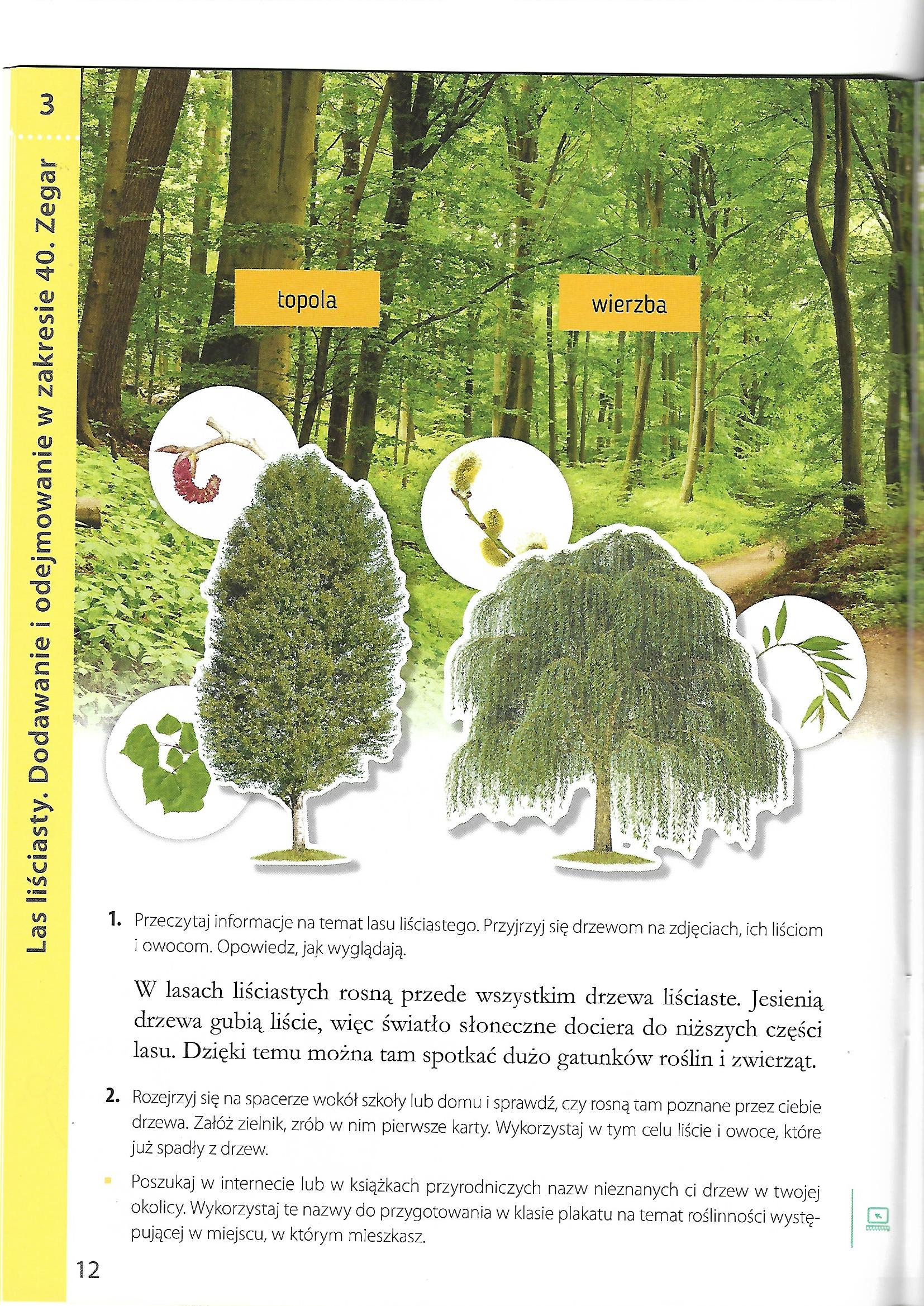 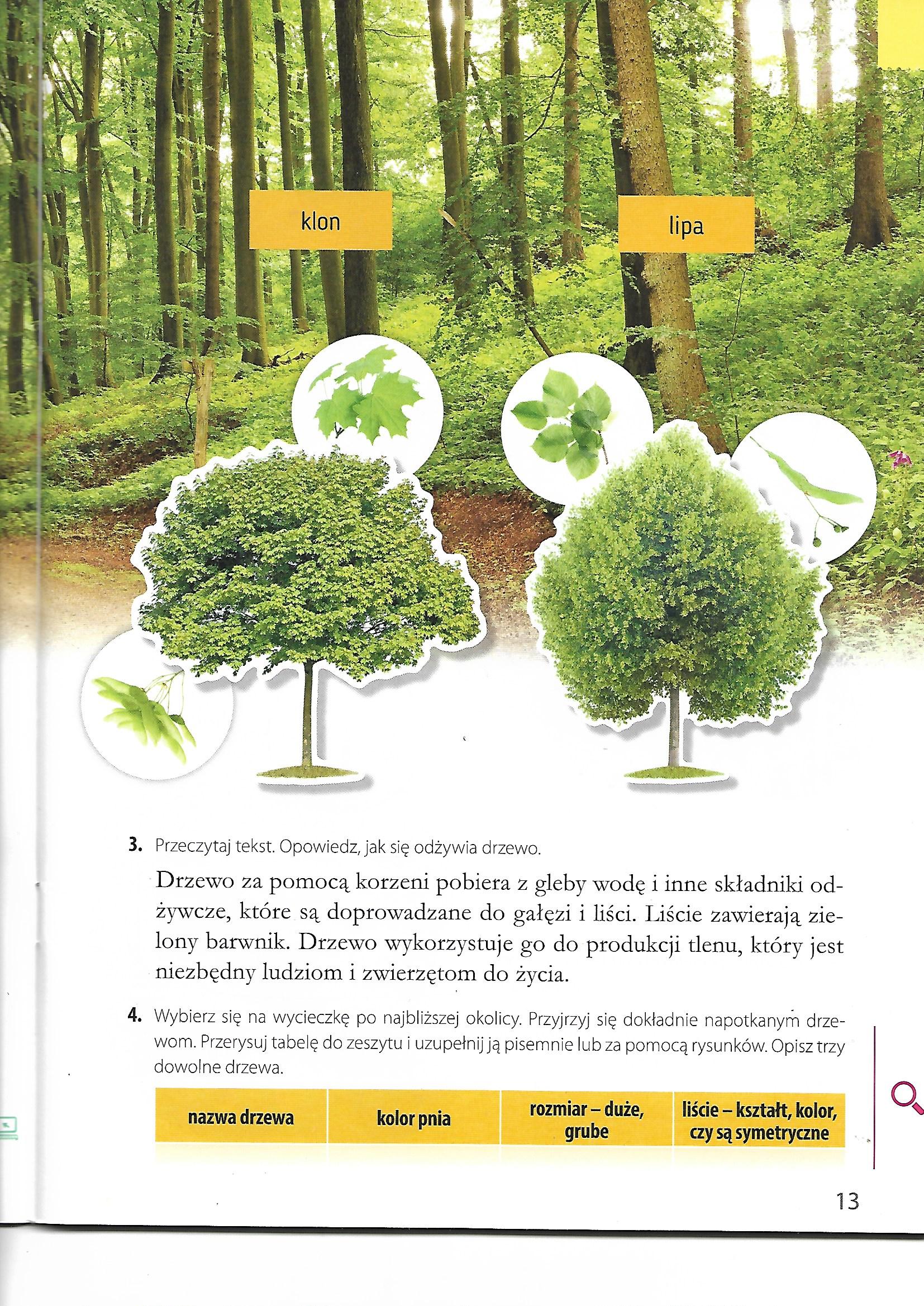 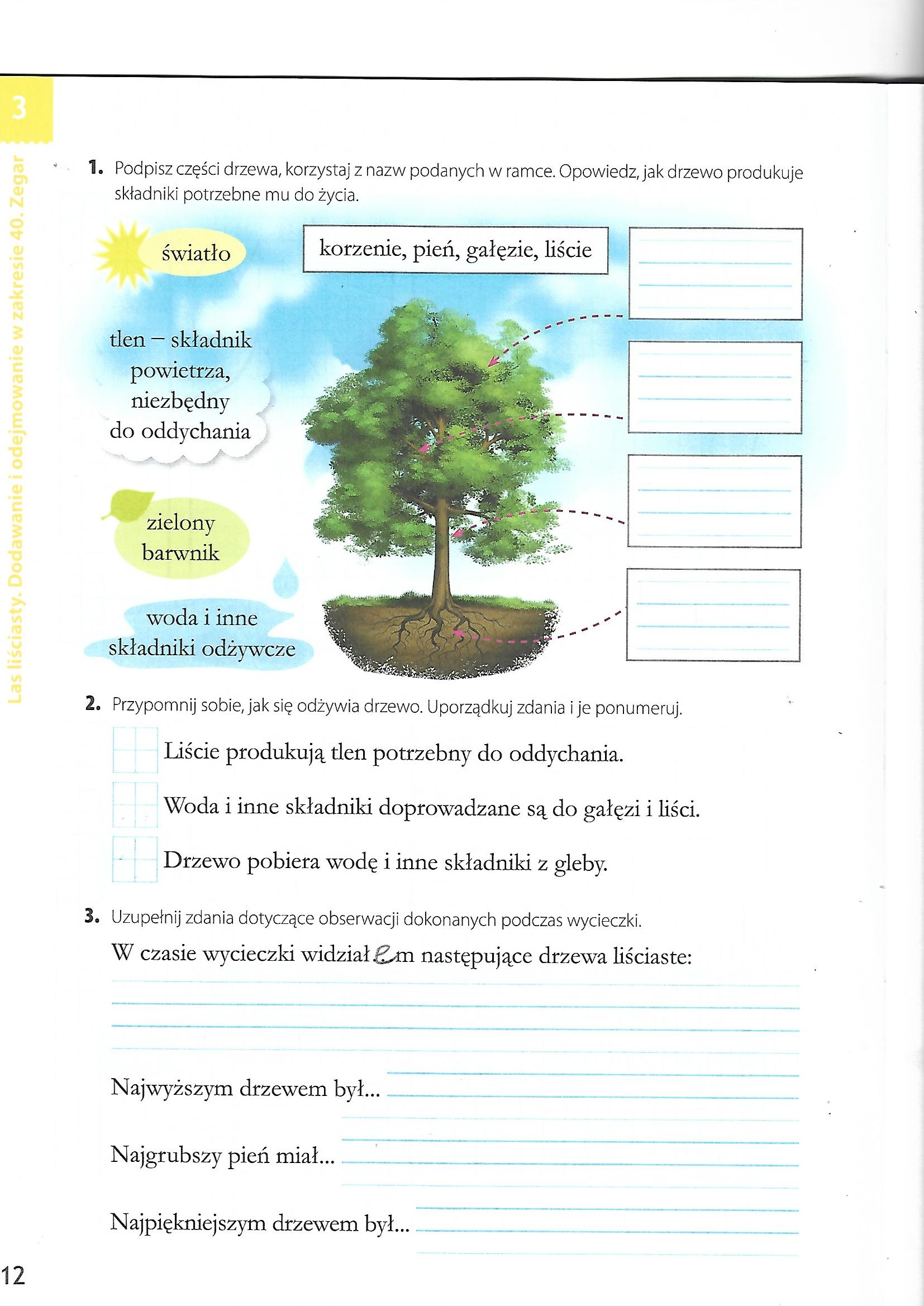 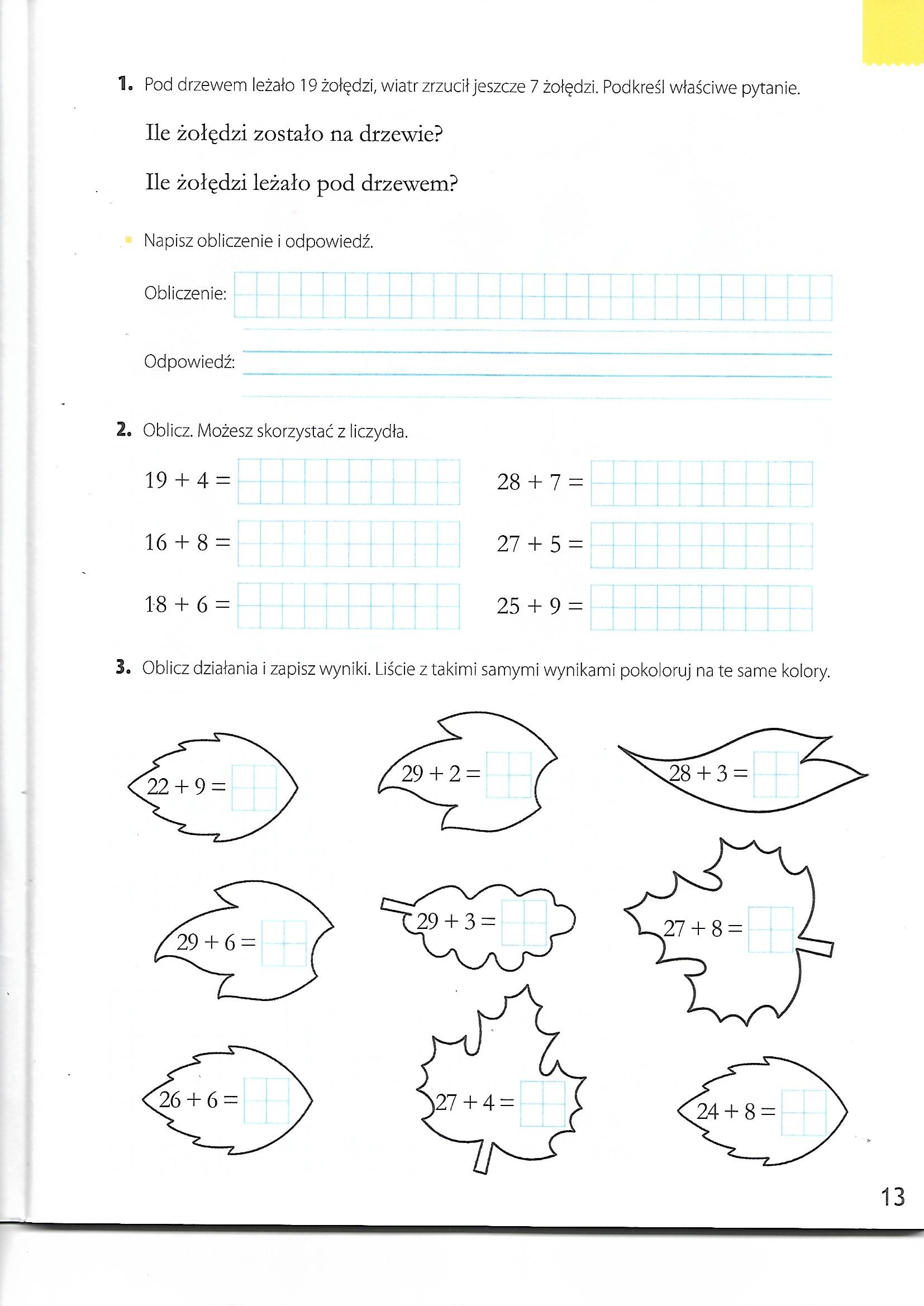 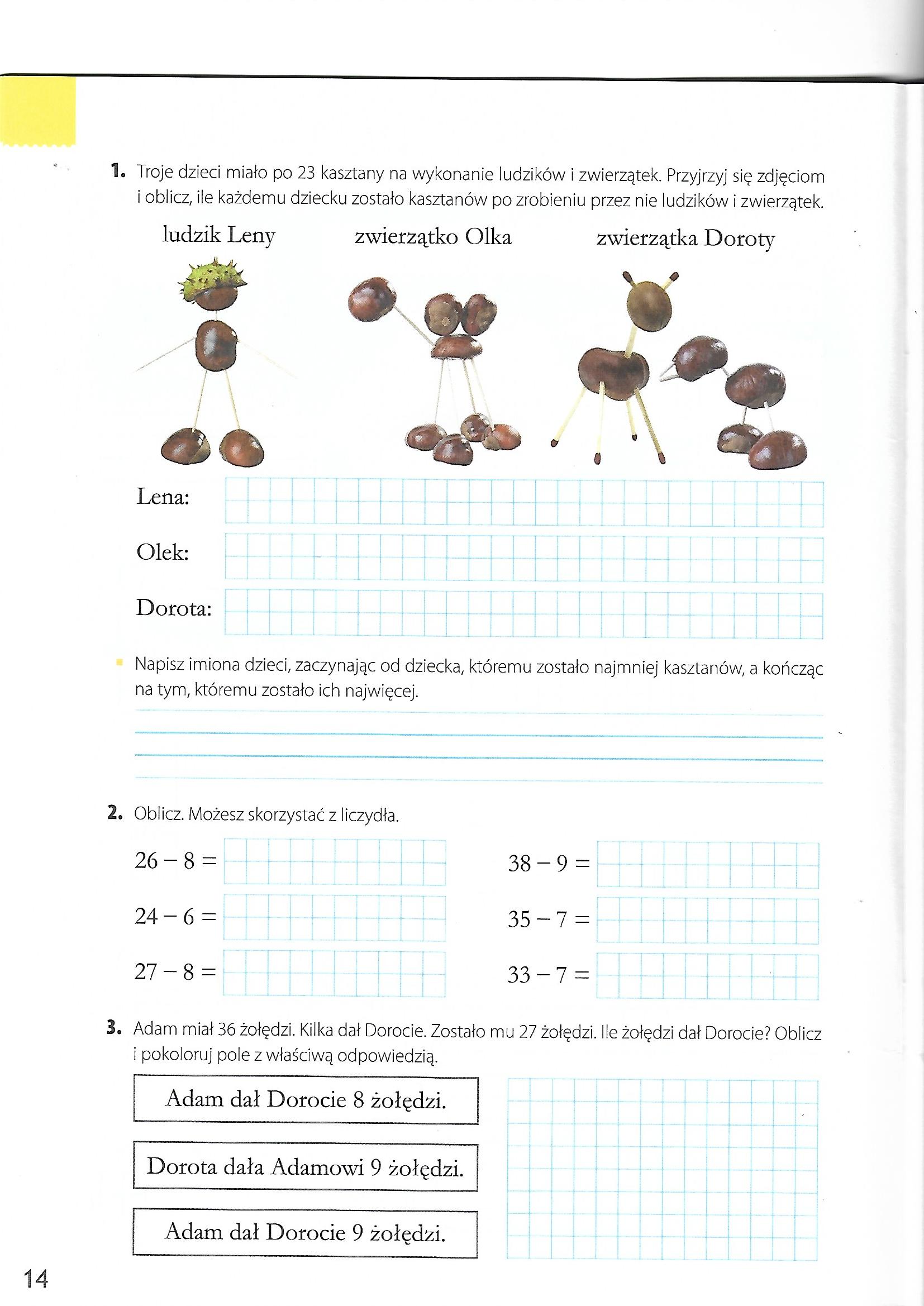 Dziękuję za pracę  !!!